Voici la liste des choses que Devon doit faire.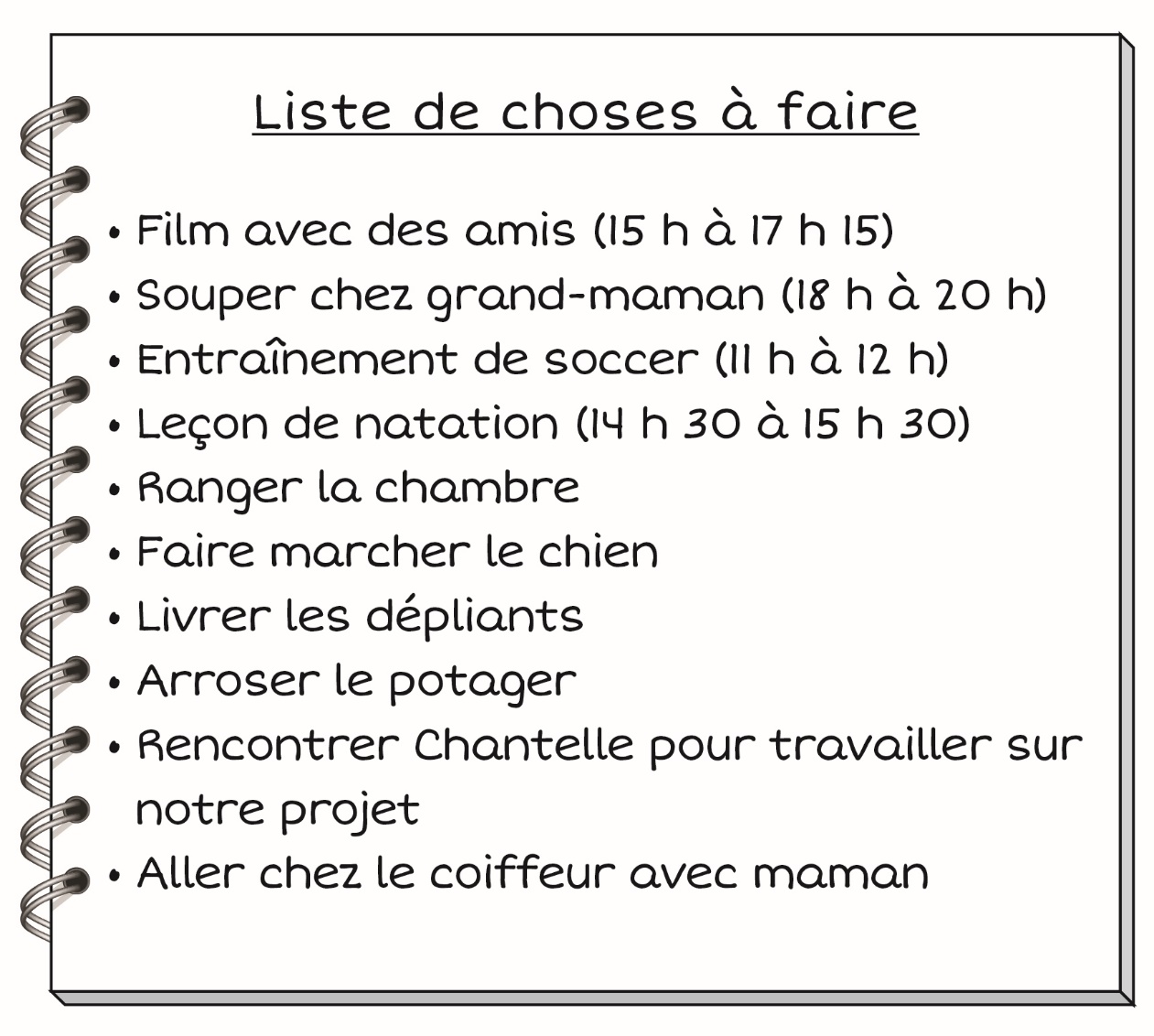 Crée un agenda pour Devon qui comprend les heures et les durées. HeureActivité